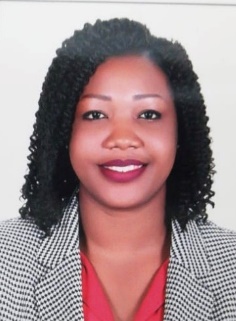 Bachelor of Science Hospitality ManagementDubai UAE Diploma Human Resources ManagementCareer ObjectiveSeeking a challenging career within customer service in a progressive organisation that provides an opportunity to capitalise and leverage on my work experience and abilities. SkillsDedicated Team player with the ability to work independentlyEmotional intelligence & shows EmpathyCustomer service and quality orientedCreative, Articulate and excellent with time managementAbility to handle complaints in a professional mannerCritical path thinking and solution Complex problem-solving, Negotiation skillsHighly adaptable and innovative PC based skills to operate Windows package such as Microsoft Word, Excel and Outlook Work Experience2017-present   Client Relationship Specialist       Yamal Properties, Dubai    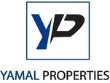 Provide comprehensive information on properties available for lease and saleCollect all relevant documents to publish new listings and negotiate their leasing price, as per the current marketMeet potential clients and organise viewingsFollow up on leads through cold calling to potential clients 2012-2017   Executive Butler Coordinator        Burj Al Arab, Dubai           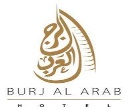 Coordinated services with various departments within the hotelCarried out daily check-in and check-out tasks which are time boundMaximised revenue through upselling of facilities and servicesCustomer service duties identifying and resolved complaints2009-2012    Front desk Receptionist        Jumeirah Beach Hotel, Dubai  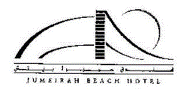 In charge of running the daily operations within the front deskEnsure guest registration and check out Ensured the hotels quality customer services have been meetHandled guest’s registration, complaints, billing and upselling of hotel services and facilities2007-2009   Guest Services Assistant                 Wild Wadi, Dubai         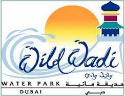 Sold our services and facilities to inhouse and walk-in guests.Organised FAM trips for Travel Agencies. Lifeguard duties (Saved eight lives)Dealt with cashiering transactions and prepared daily sales reports Education & Training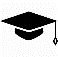 Aug 2012 to June 2016                                                     Kenya Methodist University                        Bachelor of Science Hospitality Management  Sep 2014 to Dec 2014              Emirates Academy of Hospitality, Dubai UAE Diploma     Human Resources Management Trainings ▪ Bayut & Property Finder communication training.  ▪ Suite Reservations.  ▪ Phone Etiquette. Personal InformationNationality: Kenyan					Visa Status: Under spousal visa in UAEFlexible to relocate within UAELinguistic skills▪ English – Native speaker. ▪ Swahili – Native speakerHobbies Experiencing different international cultures through travel and cooking.Reading, listening to music, Stylist.  References available on request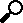 